Diren Cam İşçisiДержитесь, Стекольщики!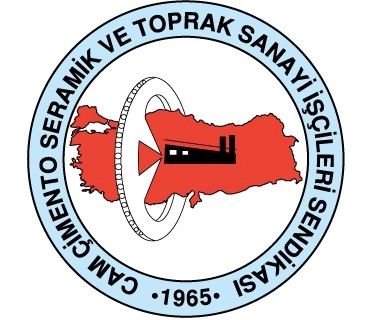 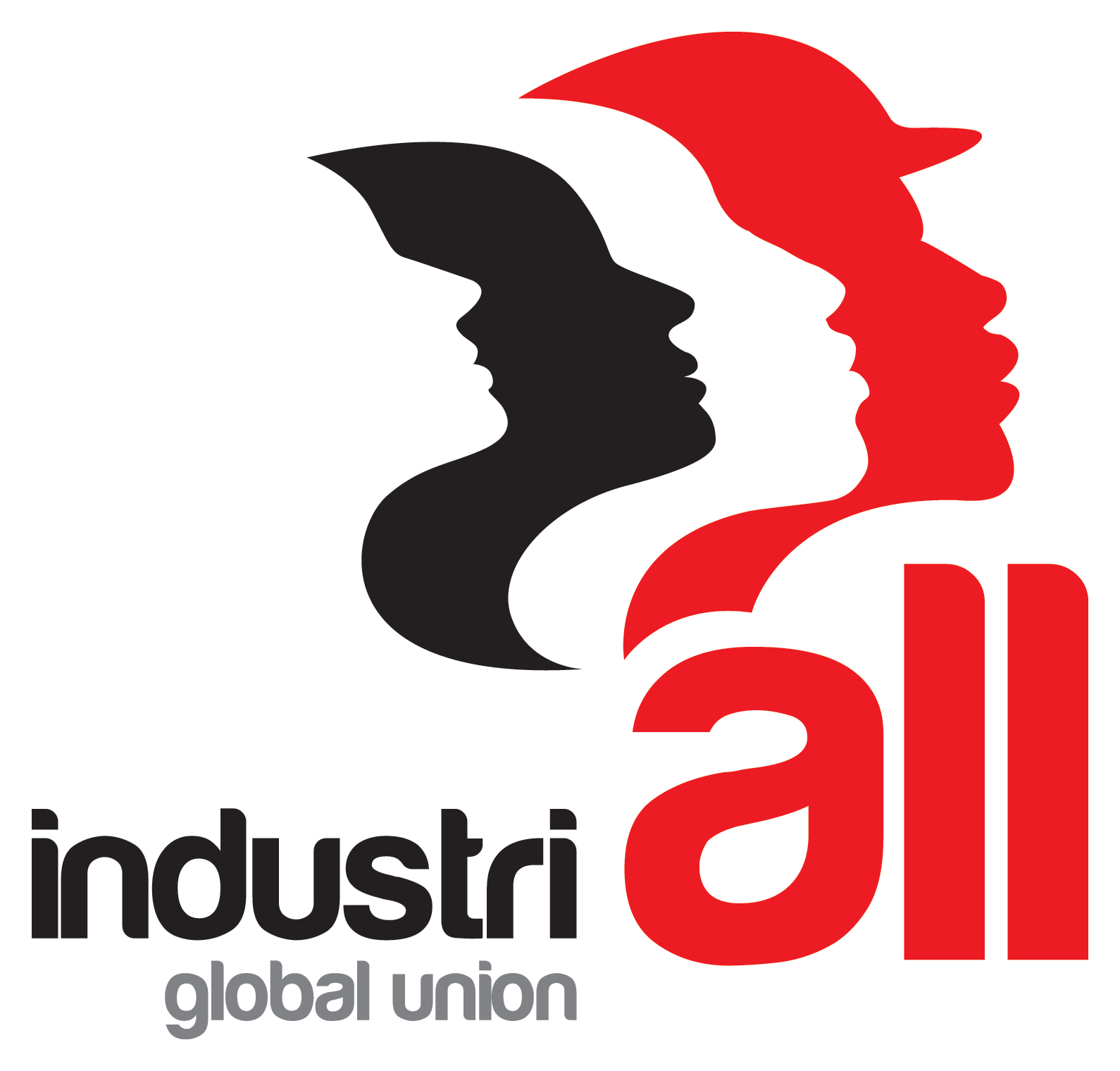 